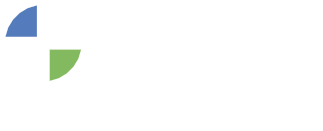 КАК ОФОРМИТЬ ГАРАЖ?Методические рекомендациио реализации "гаражной амнистии"Методические рекомендации для граждан по применению федерального закона от 5 апреля 2021 года № 79-ФЗ«О внесении изменений в отдельные законодательные акты Российской Федерации» («гаражная амнистия»)Настоящие рекомендации подготовлены для оказания помощи гражданам в оформлении гаражей, которыми они пользуются долгие годы.Федеральный закон от 5 апреля 2021 года № 79-ФЗ «О внесении изменений в отдельные законодательные акты Российской Федерации» («О гаражной амнистии»), вступающий в силу с 1 сентября 2021 года, предоставит широкие возможности для гражданина наконец-то стать законным владельцем своего гаража, зарегистрировав право собственности на него в Едином государственном реестре недвижимости. После этого гараж будет официально ВАШ, и это будет признано государством.Закон предусматривает возможность не только оформления самого гаража, но и бесплатного предоставления земли под ним.Настоящие рекомендации пошагово расскажут о том, как воспользоваться новым законом, на какие конкретно случаи он распространяется.В реализации Вашего права на оформление гаража призваны помочь органы местной, региональной и федеральной власти.Закон действует до 1 сентября 2026 года, поэтому не стоит откладывать оформление гаража в долгий ящик.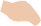 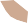 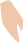 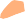 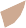 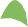 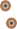 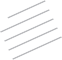 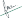 Вы сможете оформить гараж при соблюдении одновременно трёх условий:Вам не помешают оформить гараж следующие обстоятельства:Оформить гараж Вам позволят:Если у Вас нет указанных документов, это не означает, что Вы не сможете оформить гаражОрганы власти Вашего региона наделены полномочиями по определению других документов, которые являются основанием для оформления прав на гаражпо «гаражной амнистии»	6Это можно сделать, обратившись:в МФЦв орган местного самоуправления в Росреестрв филиал Кадастровой палаты в Вашем муниципальном образованиик кадастровому инженеруСведения о земельных участках, стоящих на кадастровом учёте, можно найти на публичной кадастровой карте Росреестра (https://pkk.rosreestr.ru)Сведения о земельных участках также доступны на сайте Росреестра в разделе«Справочная информация по объектам недвижимости в режиме online»Уточните в местной администрации, утверждался ли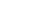 на территорию, где расположен Ваш гараж, проект межевания территории. Это документ, который заранее определяет направления развития этой территории и границы земельных участковКак подготовить схему? Кто это может сделать?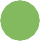 Вы можете сделать это самостоятельно, воспользовавшись утвержденной формой, но лучше обратиться за этой услугойк кадастровому инженеруСхема может быть подготовлена в бумажном виде или в виде электронного документа по форме: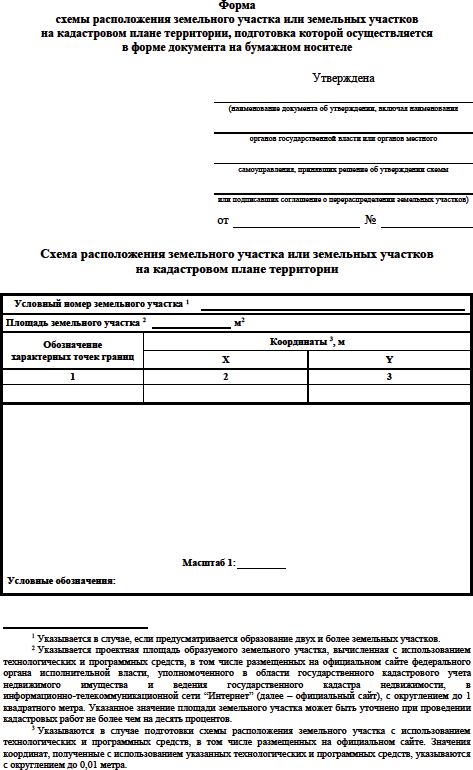 Когда схема расположения земельного участка подготовлена и оформленав соответствии с установленными правилами, Вам предстоит официально обратиться в орган публичной власти, который распоряжается земельным участком под Вашим гаражомЕсли земельный участок находится в муниципальной собственности или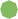 в государственной неразграниченной собственности, – это муниципалитетЕсли гараж расположен на земле, которая находится в региональной собственности, то заявление нужноподавать в адрес региональной власти, если в федеральной – то в Росимущество (соответствующее региональное территориальное управление)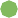 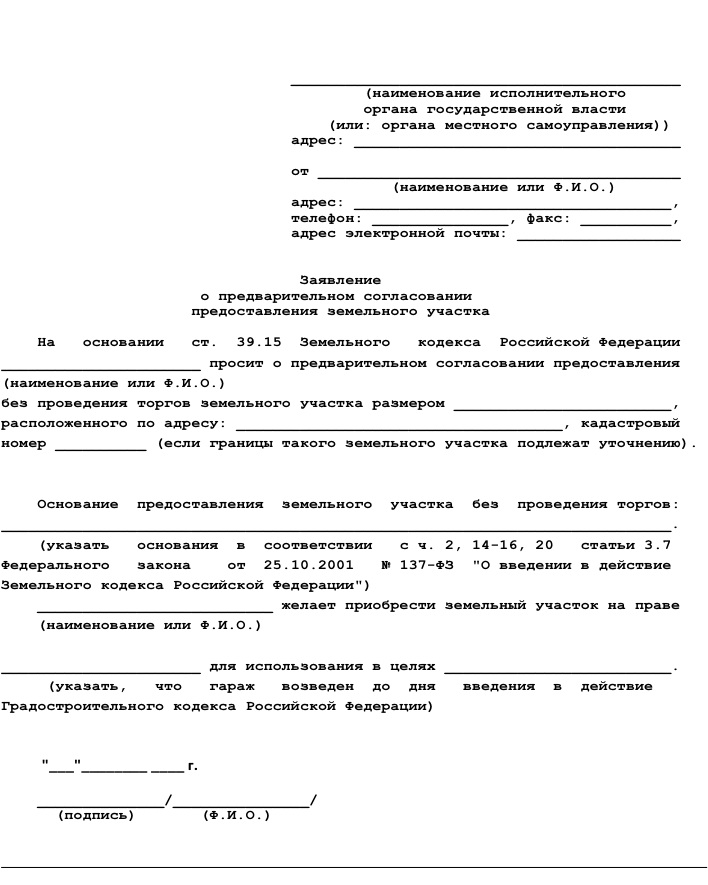 Вы подаете заявление о предварительном согласовании предоставления земельного участка: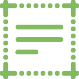 ВАЖНО! Земельный участок образуется в границах, соответствующих размещению Вашего гаражаСрок рассмотрения заявления – 30 днейПо истечении 30 дней с момента подачи заявления о предварительном согласовании предоставления земельного участка Вы получаете решение о предварительном согласовании предоставления земельного участкаЕсли Вы получили отказ в принятии такого решения, то такой отказ должен содержать конкретные и предусмотренные законом основания, по которым принято такое решениеНа основании положительного решения Вы идете к кадастровому инженеру и просите его подготовить межевой план земельного участка и технический план гаражаПОМНИТЕ, что кадастровый инженер является лицом, у которого есть специальные знания, поэтому он точно знает, как именно подготовить эти документы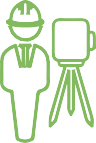 ВАЖНО! Заключите с кадастровым инженером договор подряда, где будут предусмотрены цена и сроки выполнения работОЧЕНЬ ВАЖНО! Заранее обратитесь в местную администрацию, поскольку закон предусматривает возможность выполнения кадастровых работ за счёт бюджета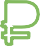 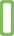 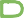 Когда кадастровый инженер сообщил Вам, что документы готовы, Вам нужно обратиться в Росреестр для постановки земельного участка на государственный кадастровый учет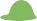 Это можно сделать в МФЦ либо подать документы в электронном виде. Эту работу может сделатьза Вас и сам кадастровый инженер, если Вы заранее с ним договорились об этомПо результатам данной процедуры Вы получаете выписку из ЕГРНна земельный участок под Вашим гаражомТеперь у Вас есть все необходимые документы для оформления права на гараж и на земельный участок под нимПосле того, как Вы прошли шаги 1 – 7, у Вас на руках имеются:Если ранее до вступления в силу Закона «О гаражной амнистии» уже был проведен государственный кадастровый учёт гаража,то, возможно, на этом этапе у Вас есть и выписка из ЕГРН на сам гараж, однако права на него пока не зарегистрированыЭтих документов достаточно, чтобы завершить оформление прав и на земельный участок, и на гараж. Направьте эти документы официально в администрацию, они являются основанием для того, чтобы было принято решение о предоставлении земельного участка в собственность бесплатно.Что должна сделать администрация:1 Принять решение о предоставлении земельного участка в собственность бесплатноПодать в Росреестр заявление о регистрации Вашего права собственности на земельный участок и о государственном кадастровом учете гаража, и о регистрации Вашего права собственности на гараж3 Передать Вам выписки из ЕГРН, подтверждающие регистрацию прав на гараж и землю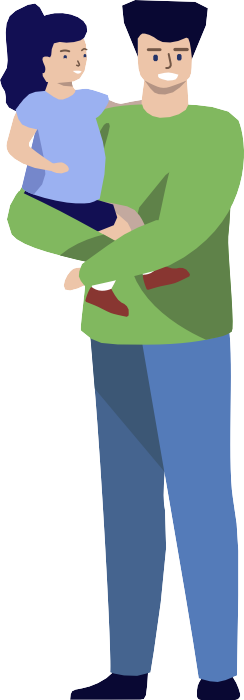 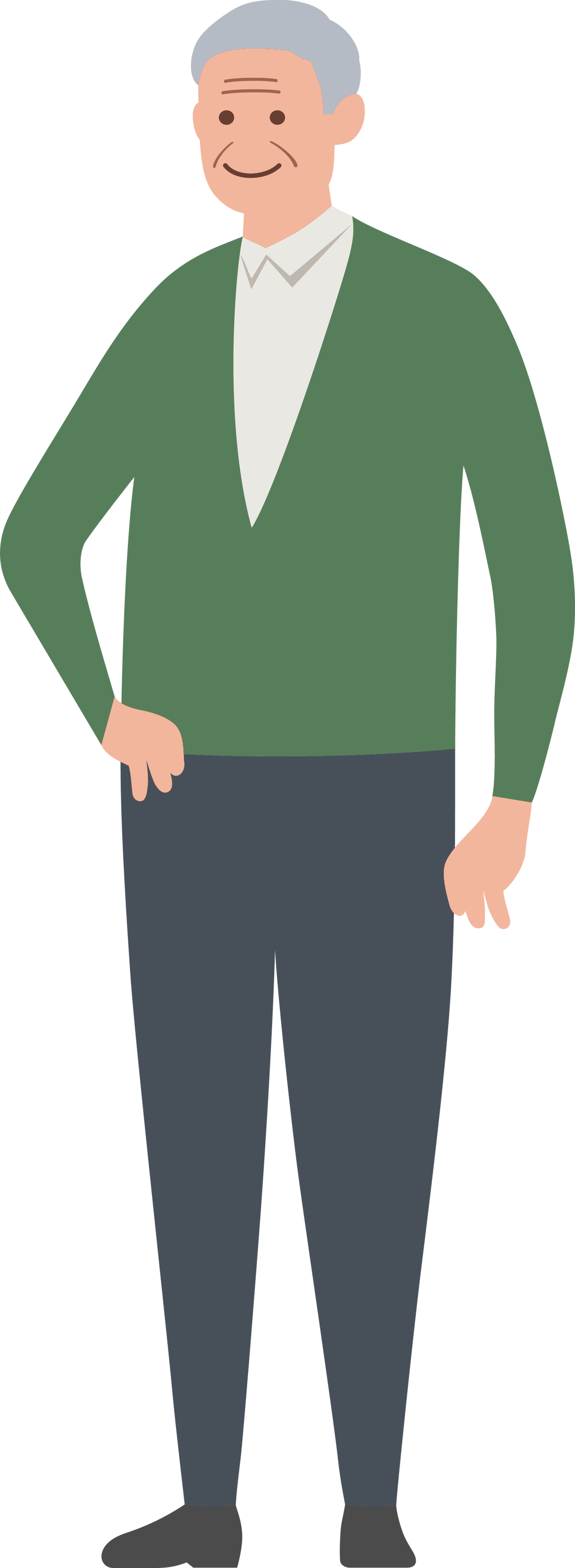 Получив выписку из ЕГРН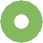 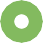 на земельный участок и гараж, можете быть уверены, что Вы достигли нужного результата, теперь гараж Ваш!положительным опытом с другими участниками гаражного сообщества и Вашими знакомыми, кому это может быть полезноНе все гаражи являются капитальными постройками, признаваемыми объектами недвижимостиОбъектами недвижимости признаются те гаражи, которые имеют прочную связь с землей и которые невозможно перенести без причинения ущерба их назначению. Другими словами, если гараж нельзя перенести без его разрушения, то этот гараж является недвижимостью.«Гаражная амнистия» не распространяет своё действие на некапитальные гаражи, в том числе гаражи типа «ракушка»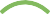 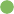 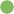 Вместе с тем закон предусмотрел ряд механизмов, затрагивающих и такие объектыВо-первых, земля под ними не оформляется в собственность или в аренду. Муниципалитет утверждает схему размещения некапитальных гаражей на своей территории, где отражаются места размещения этих гаражей. Порядок разработки этой схемы и включения в нее некапитальных гаражей устанавливается регионом. ВАЖНО, что по закону в эту схему могут входить и существующие некапитальные гаражи.По вопросу включения Вашего гаража в муниципальную схему требуется обратиться в муниципалитетВо-вторых, следует учесть, что размещение некапитальных гаражей осуществляется за плату, размер которой будет установлен органами власти (по земле, находящейся в государственной собственности) и муниципалитетами (по земле, находящейсяв муниципальной собственности)Существует одна особенность, которая распространяется на гаражные кооперативы, которые сохранили свои права на землю (которые ранее были наделены правом постоянного (бессрочного) пользования), где расположены некапитальные гаражи.В частности, для граждан, владеющих некапитальными гаражами в таких кооперативах, закон также предусмотрел возможность БЕСПЛАТНОЙ приватизации земельных участковРазмещение мест для стоянки средств передвижения инвалидов вблизи их места жительства также осуществляется на основании схемы, разрабатываемой муниципалитетом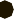 Для инвалидов подобное размещение является бесплатным и основывается на нормах Федерального закона «О социальной защите инвалидов в Российской Федерации»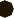 Место для стоянки средств передвижения инвалидов может представлять собой обычную парковку (стоянку), либо некапитальный объект, который можно использовать для размещения транспортного средства инвалидовТакже для инвалидов закон «о гаражной амнистии» предусмотрел новый вид льготы в виде возможности первоочередного права на предоставление земельного участка для размещения гаражаДанное право предусматривает, что инвалиду для строительства нового гаража свободный земельный участок может быть предоставлен в аренду без проведения торгов. При этом арендная плата не может быть выше земельного налогаОбразцы возможных документов, прилагаемых к заявлению о предварительном согласовании предоставления земельного участка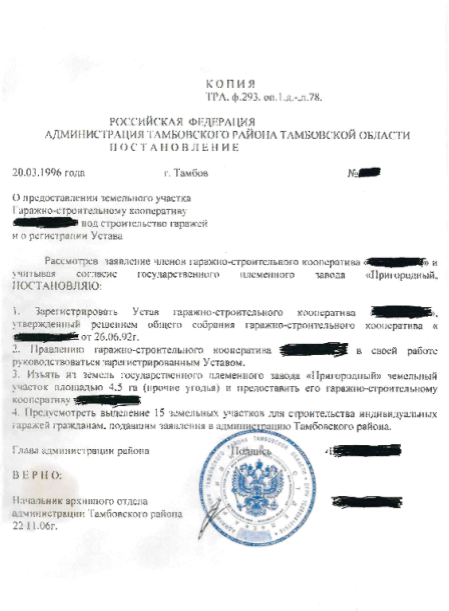 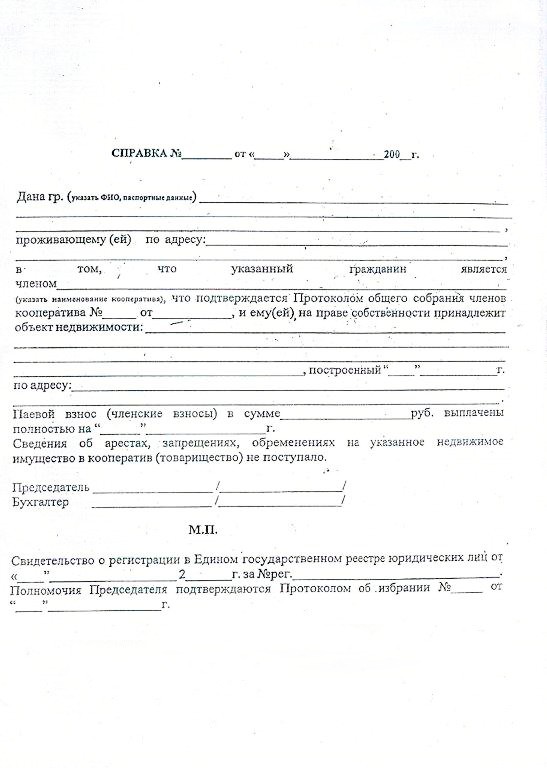 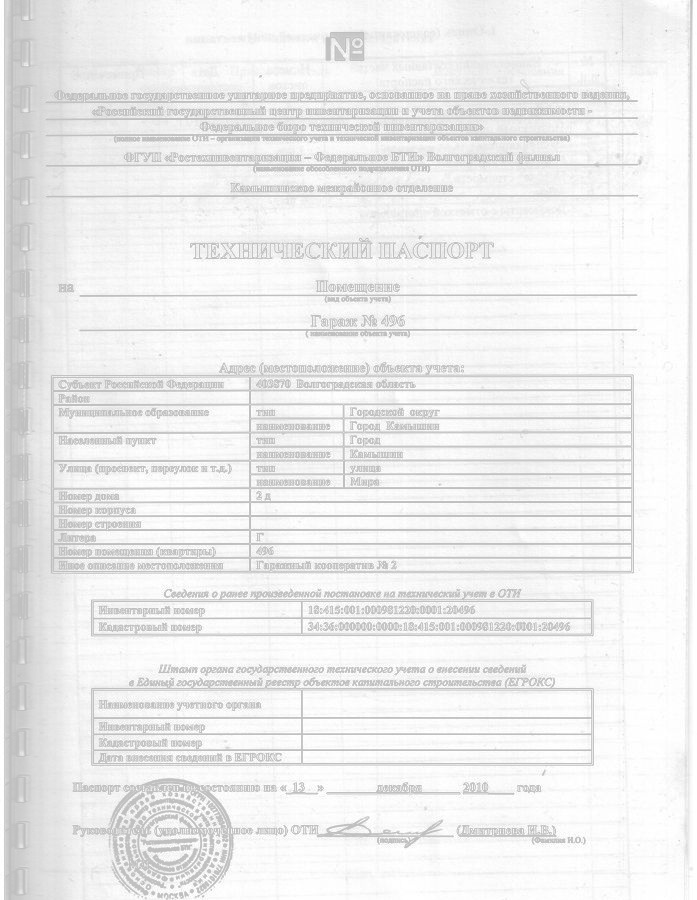 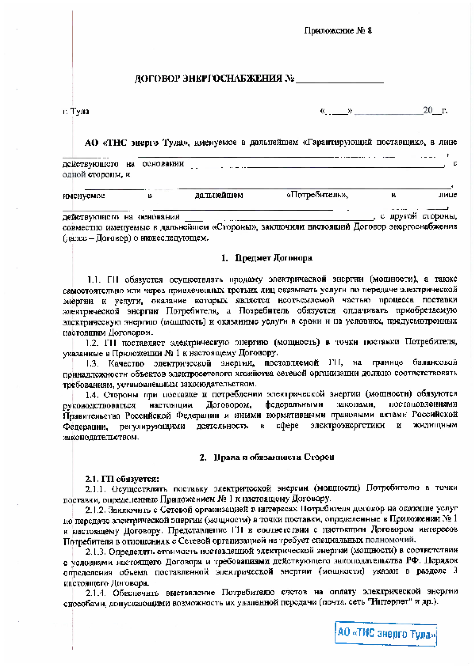 гараж капитальный?право собственностина гараж зарегистрировано?да	нет   	исходный земельный участок был предоставлен гаражному кооперативу на праве постоянного бессрочного пользования или аренды?да	нет	данетоформление земельного участка под гаражом осуществляетсяв собственность бесплатно в общем порядке, предусмотренномст. 39. 20 3К РФземельный участок под гаражом образован? границы уточнены?нетиспользование земельного участка под гаражом возможно без предоставления в случае наличия утвержденной уполномоченным органом схемы размещения таких объектов (ст. 39.36-1 3К РФ)даобращение к кадастровому инженеру в целях подготовки технического плана гаражазаявление в уполномоченный органо предоставлении земельного участказаявление в уполномоченный орган о предварительном согласовании предоставления земельного участкапринятие уполномоченным органом решенияо предварительном согласовании предоставления земельного участкаобращение к кадастровому инженеру в целях подготовки межевого плана земельного участка, технического плана гаражапринятие уполномоченный органом решения о предоставлении земельного участказаявление в Росреестр о постановке земельного участка на государственный кадастровый учётполучение выписки из ЕГРН об основных характеристиках объектах недвижимости (на земельный участок)направление уполномоченным органом заявления в Росреестр о регистрации права гражданина на гараж и земельный участокнаправление в уполномоченный орган технического плана гаража и выписки из ЕГРН на земельный участоксамостоятельная подача гражданином заявления в Росреестр о регистрации права на гараж и земельный участокправа на гараж и земельный участок зарегистрированы в ЕГРНСправочная информация по реализации Закона "О гаражной амнистии"21I Перечень полномочийПеречень полномочий органов государственной власти субъектов Российской Федерации в соответствии с Федеральным закономот 5 апреля 2021 года № 79-ФЗ «О внесении изменений в отдельные законодательные акты Российской Федерации»Предоставление земельных участков, находящихся в государственной собственности субъектов Российской Федерации, на которых расположены гаражиУстановление перечня документов, которые могут являться основанием для предоставления земельных участков, на которых расположены гаражи, в собственность бесплатноОпределение порядка утверждения схемы размещения некапитальных гаражей и мест для стоянки транспортных средств инвалидов на территории муниципальных образованийУстановление размера платы за размещение некапитальных гаражей на земельных участках, находящихся в государственной собственности субъектов Российской Федерации, земель или земельных участков, государственная собственность на которые не разграниченаУстановление перечня категорий граждан, имеющих право на бесплатное использование земель или земельных участков, находящихся государственной или муниципальной собственности, для размещения некапитальных гаражейПодача на государственный кадастровый учет и государственную регистрацию прав документов для регистрации прав гражданна гаражи и земельные участки (после предоставления земельных участков в собственность бесплатно)Проведение кадастровых и комплексных кадастровых работ в отношении гаражей и земельных участковУстановление состава мероприятий, направленных на выявление лиц, использующих гаражи на территории муниципальных образований,а также на оказание содействия гражданам в оформлении прав на данные объекты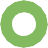 Перечень полномочий органов местного самоуправления в соответствии с Федеральным законом от 5 апреля 2021 года № 79-ФЗ«О внесении изменений в отдельные законодательные акты Российской Федерации»Предоставление земельных участков, находящихся в муниципальной собственности или государственная собственность на которые не разграничена, на которых расположены гаражиУтверждение схемы размещения некапитальных гаражей и мест для стоянки транспортных средств инвалидов на территории муниципальных образованийУстановление размера платы за размещение некапитальных гаражей на земельных участках, находящихся в муниципальной собственностиПодача на государственный кадастровый учет и государственную регистрацию прав документов для регистрации прав граждан на гаражи и земельные участки (после предоставления земельных участков в собственность бесплатно)Проведение кадастровых и комплексных кадастровых работ в отношени гаражей и земельных участковВыявление лиц, использующих гаражи на территории муниципальных образованийОказание содействия гражданам в оформлении прав на гаражи и земельные участкиОсобенности предоставления земельных участковПредоставление земельных участков, находящихся в государственной или муниципальной собственности, в рамках «гаражной амнистии» осуществляется по общим правилам, предусмотренным Земельным кодексом Российской Федерации. Основными особенностями«гаражной амнистии» в части предоставления земельных участков являются следующие:Возможность предоставления земельного участка, на которомрасположен гараж, оформленные права на который отсутствуютВозможность предоставления земельного участка, на котором расположен объект (гараж), которая должна оцениваться исходя из характеристик самого гаража (капитальность, год постройки, отсутствие факта отнесения к числу самовольных построек)Возможность предоставления земельного участка, на котором расположен гараж, независимо от перечня видов разрешенного использования, предусмотренных градостроительным регламентом в составе правил землепользования и застройкиВозможность предоставления земельного участка, на котором расположен гараж, без учета того, что он может находиться в границах территории, подлежащей комплексному и устойчивому развитию территорииВажно обратить внимание, что Закон «О гаражной амнистии»в части предоставления земельных участков не установил каких-либо особенностей в части иных требований, которые должны соблюдаться при предоставлении земельных участков.В частности, в соответствии с Земельным кодексом Российской Федерации при предоставлении земельного участка следует учитывать, что он не может быть предоставлен в случае, если:Гаражи как движимые и недвижимые вещиОдним из ключевых вопросов применения Закона «О гаражной амнистии» является разграничение капитальных и некапитальных гаражей, поскольку данное обстоятельство будет влиять на механизм оформления земли под нимиКапитальные гаражи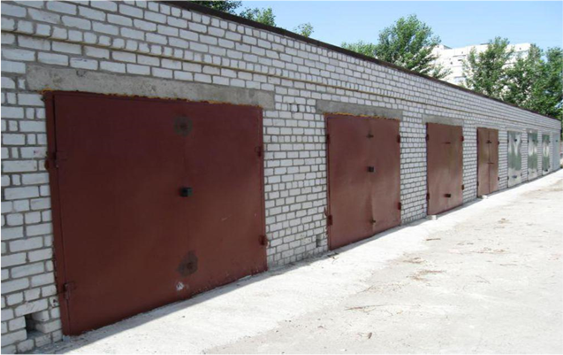 Из совокупного толкования положений Гражданского кодекса Российской Федерации, Градостроительного кодекса Российской Федерации и сложившейся судебной практики можно определить следующие признаки, позволяющие отнести объект к капитальным гаражам (гаражам, относящимся к недвижимости):объект связан с землей так, что его перемещение без несоразмерного ущерба его назначению невозможно (например, у объекта имеется фундамент)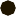 он создан из строительных материалов, используемых для капитального строительства, таких как кирпич, бетонные плиты и т.д.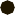 у объекта имеется присоединение к сетям инженерно-технического обеспечения у объекта имеются стены и крыша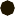 объект был возведен на предоставленном (или выделенном иным образом)для его строительства земельном участке	27Некапитальные гаражиВ случае если гараж не отвечает признакам, позволяющим отнести его к недвижимым вещам, такой гараж будет считаться некапитальным (движимое имущество)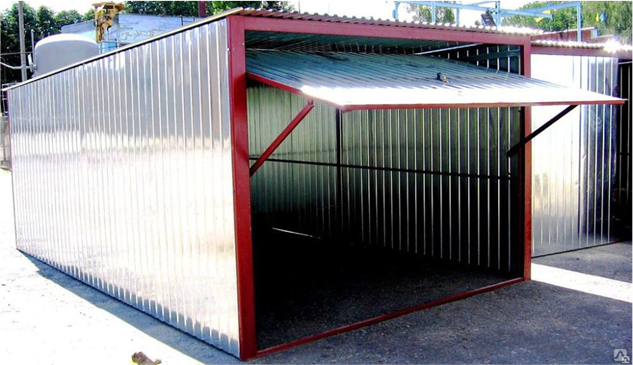 Государственной регистрации в Едином государственном реестре недвижимости подлежат права исключительно на недвижимое имущество (капитальные гаражи) Таким образом, права на некапитальный гараж не могут быть зарегистрированыГрадостроительным кодексом Российской Федерации предусмотрено, что некапитальные строения, сооружения – это строения, сооружения, которые не имеют прочной связи с землей и конструктивные характеристики которых позволяют осуществить их перемещение и (или) демонтаж и последующую сборку без несоразмерного ущерба назначению и без изменения основны характеристик строений, сооружений (в том числе киосков, навесов и других подобных строений, сооружений)Содействие гражданамЗакон «О гаражной амнистии» предусматривает, что органы местного самоуправления вправе оказывать содействие гражданам в приобретении прав на гаражи и земельные участки, на которых они расположены. При этом перечень конкретных мер по оказанию содействия будет зависеть от конкретного региона.В частности, к таким мерам могут относиться:организация и проведение рабочих встреч с представителями гаражных кооперативов в целях выявления проблем, сложившихся в конкретном гаражном кооперативе, и путей их решения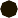 консультирование граждан по вопросу применения «гаражной амнистии» с учетом конкретной ситуации и имеющихся у граждан на руках документов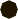 помощь в подготовке документов (например, схем расположения земельных участков на кадастровом плане территории)заблаговременный анализ архивных документов, находящихсяна хранении в органах местного самоуправления, подтверждающих создание гаражей либо предоставление земельных участков гаражным кооперативам для выдачи таких документов гражданам с целью дальнейшего оформления прав на гаражи и земельные участки под нимивзаимодействие с местными организациями, которыми ранее осуществлялась техническая инвентаризация объектов капитального строительства, с целью выдачи гражданам архивных документов технической инвентаризации для целей использованиядля оформления прав на гаражи и земельные участки под нимивзаимодействие с территориальным органом Росреестрана территории региона по подаче органами публичной власти заявлений о государственном кадастровом учете и государственной регистрации прав на гаражи и земельные участки под ними после предоставления таких земельных участков гражданам в собственность бесплатнофинансирование кадастровых работ в отношении гаражейи земельных участков под ними (при наличии имеющихся бюджетных средств)Остались вопросы? Наши контакты: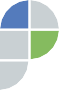 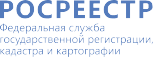 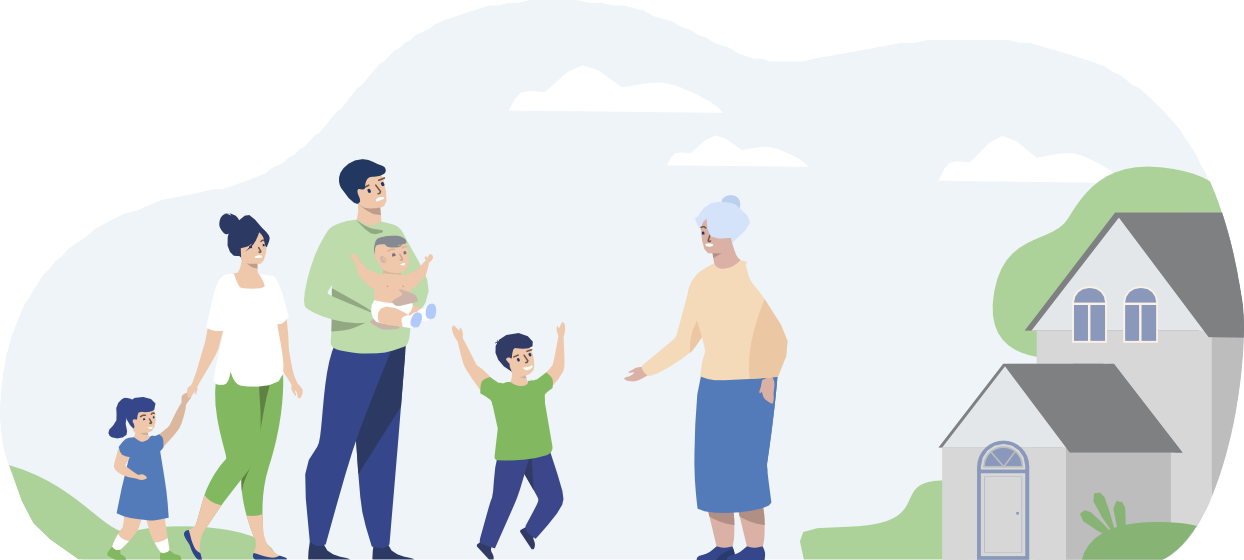 Федеральная служба государственной регистрации, кадастра и картографии (Росреестр)Единый справочный телефон:8 (800) 100-34-34Сайт rosreestr.gov.ruИнстаграм www.instagram.com/rosreestr.ru/ Фейсбук www.facebook.com/rosreestr.ruАдрес приёма корреспонденции в центральном аппарате Росреестра: 101000, Москва, Чистопрудный бульвар, д. 6/19Отсканирйуйте QR-код с помощью фотокамеры своего смартфона и перейдите по ссылке –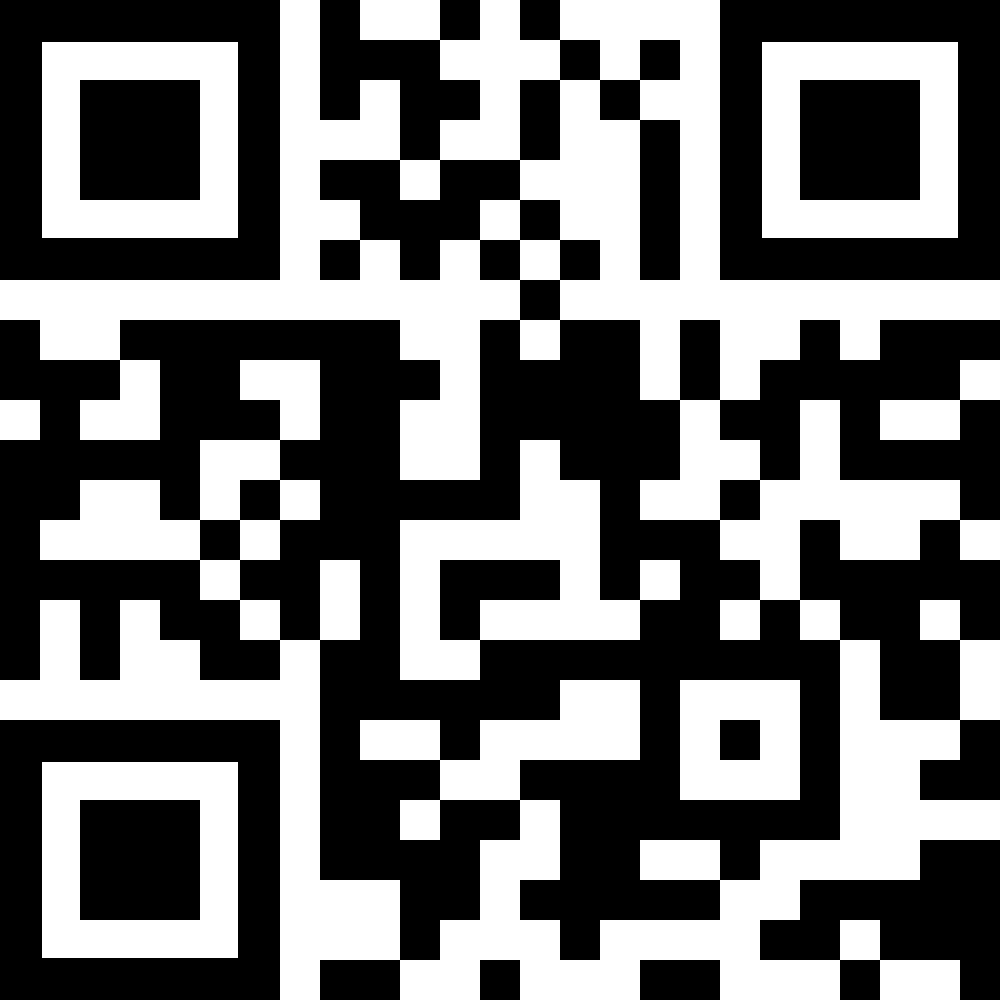 Вы получите онлайн-версию методички по реализации «гаражной амнистии»